Wawel – rezydencja władców PolskiLekcja polecana uczniom szkół ponadpodstawowych Lekcja prowadzona w języku ukraińskimWawelska rezydencja była miejscem ceremonii państwowych i dworskich oraz życia codziennego rodziny królewskiej. Na przykładzie zamkowych komnat uczestnikom zajęć przybliżone zostaną ich funkcje oraz wystrój. Podczas spotkania omawiana będzie organizacja dworu królewskiego. Słowa kluczowe: arrasy, audiencja, Jagiellonowie, koronacja, marszałek koronny, podskarbi, posłowie rada królewska, tron, wielkorządcaCzas trwania: 60 min Zajęcia odbywają się w wybranych salach wystawy Reprezentacyjne Komnaty Królewskie Вавель-резиденція польських правителівУрок рекомендований для учнів старших класівУрок проводиться українською мовоюВавельська резиденція була місцем державних і придворних церемоній, а також повсякденного життя королівської родини. На прикладі замкових палат учасники ознайомляться з їх функціями та декором. Під час зустрічі буде обговорюватися організація королівського двору.Ключові слова: гобелени, аудієнція, Ягеллони, коронація, коронний маршалок, підскарбій, посли, королівська рада, трон, намісникТривалість: 60 хвЗаняття проводяться в окремих залах виставки Представницькі королівські палатиOdkrywcy wawelscyLekcja polecana uczniom szkół ponadpodstawowych  Lekcja–gra dla grup mieszanych polsko-ukraińskich, prowadzona w języku polskim oraz ukraińskim, przez dwóch prowadzącychGra muzealna, podczas której uczestnicy odkryją język sztuki wspólny dla wszystkich, bez względu na kraj pochodzenia. Celem zajęć jest rozbudzenie wrażliwości estetycznej u uczestników i poznanie przez nich zabytków prezentowanych na ekspozycjach wawelskich.  Podczas zajęć uczestnicy będą mogli podzielić się swoimi spostrzeżeniami i odczuciami na temat oglądanych dzieł sztuki, poznać style artystyczne, postacie legendarne, biblijne czy mitologiczne oraz władców - dawnych mieszkańców Zamku Królewskiego na Wawelu. Słowa kluczowe: sztuka, malarstwo, rzeźba, dziedzictwo, mitologia, biblia, muzeum, kultura, renesans, barok, klasycyzm, symbol, portret, pejzaż, martwa natura Czas trwania: 60–90 minZajęcia odbywają się w wybranych salach Prywatnych Apartamentów Królewskich i Reprezentacyjnych Komnat KrólewskichВавельські винахідникиУрок рекомендований для учнів старших класівЗаняття-гра для змішаних польсько-українських груп, проводять польською та українською мовами двоє викладачів.Музейна гра, в якій учасники відкриють мову мистецтва, спільну для всіх, незалежно від країни походження. Мета курсу – пробудити естетичну чутливість учасників і дізнатися про пам’ятки, представлені на виставках Вавеля. Під час занять учасники зможуть поділитися своїми спостереженнями та відчуттями від побачених витворів мистецтва, дізнатися про мистецькі стилі, легендарних, біблійних та міфологічних персонажів, правителів – колишніх мешканців королівського замку на Вавелі.Ключові слова: мистецтво, живопис, скульптура, спадщина, міфологія, Біблія, музей, культура, ренесанс, бароко, класицизм, символ, портрет, пейзаж, натюрмортТривалість: 60–90 хв.Заняття проводяться в окремих кімнатах Приватних королівських апартаментів і Представницьких королівських кімнат INFORMACJA I REZERWACJA / БРОНЮВАННЯ ТА ІНФОРМАЦІЯ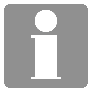 poniedziałek: godz. 9:00-14:00, wtorek-niedziela: godz. 9:00-16:00tel.: 12 422 16 97   e-mail: rezerwacja@wawelzamek.plprosimy o dokonywanie rezerwacji z minimum tygodniowym wyprzedzeniemliczba lekcji ograniczona, decyduje kolejność zgłoszeńLEKCJE MUZEALNE STACJONARNEczas trwania: 60 minutmaksymalna liczba uczestników: 25 uczestników wraz z opiekunami
wymóg: 1 opiekun na maksymalnie 10 uczestników; opiekunowie powyżej tej liczby wliczani są w liczbę uczestników i jest za nich pobierana opłataOPŁATYod uczestnika 12 złminimalna opłata dla grupy poniżej 15 osób wynosi 180 złopłata ulgowa: za uczestnika oraz minimalna opłata dla grupy wynosi 50% opłaty pełnopłatnejbilety ulgowe przysługują: uczniom klas integracyjnych, ośrodków szkolno-wychowawczych, wychowankom domów dziecka, uczestnikom terapii zajęciowejпонеділок 9:00-14:00, вівторок-неділя 9:00-16:00
телефон: 12 422 16 97	електронна пошта: rezerwacja@wawelzamek.plбудь ласка, робіть бронювання принаймні за тижденькількість уроків обмежена, вирішальною є порядковість заявокАудиторні музейні заняттятривалість: 60 хвмаксимальна кількість учасників: аудиторне заняття: 25 учасників з вихователями
Умова: 1 опікун на максимум 10 учасників; опікуни понад цю кількість входять до числа учасників і з них стягується платаОплатааудиторні заняття: 12 злотих за учасника; мінімальна вартість для групи менше 15 осіб становить 180 злотихпільгова оплата: за учасника, а також мінімальна оплата для групи становить 50% від повної оплати
пільговими білетами можуть скористатися: учні інтеграційних класів, освітньо-виховних центрів, вихованці дитячих будинків, учасники терапії заняттями